Dzień Dobry w środę 10.06.2020Temat dnia : Na placu zabaw 1. Zabawa słowna z piłką ,,Słowa o znaczeniu przeciwnym''Rodzic rzuca piłką i wypowiada słowa , zadaniem dzieci jest wypowiedzieć słowo o znaczeniu przeciwnym i odrzucić piłkę . Np. mokry - suchy słodki - gorzki ciężki - lekki duży - mały gruby - chudy szeroki - wąskiwysoki - niski szybki- wolny stary - młody gorący - zimny dobry - złybiały - czarnywesoły - smutnykrótki - długi 2. Przypomnijcie sobie piosenkę ,,Chociaż mało mamy lat'' . Zaśpiewajcie ją . https://www.youtube.com/watch?v=DYif0Ljt0tw3. Obejrzyjcie obrazki . Określcie , co robią dzieci na podwórku ? Połączcie zdania z odpowiednimi obrazkami . Karta pracy s. 74. 4. Opowiedzcie jak dzieci sobie pomagają . Rysujcie po śladach skakanek kredkami w odpowiednich kolorach . Karta pracy s. 75 .5. Odczytajcie wyrazy . Policzcie w nich litery i połączcie liniami z odpowiednimi cyframi . Karta pracy s. 76 . 6. Otoczcie pętlami zabawki każdego rodzaju . Porównajcie ich liczbę . Wpiszcie do okienek odpowiednie liczby i znaki . Karta pracy s. 72. 7. Dorysujcie wzory tak , aby w każdym było dziesięć elementów . Dokończcie rysować koła roweru . ( dołączona karta pracy )8. Narysujcie obok każdej figury taką samą ( dołączona karta pracy ) 9. Obejrzyjcie wzory znajdujące się po lewej stronie kartki . Narysujcie takie same po prawej stronie . ( dołączona karta pracy )  Do usłyszenia w piątek . Pozdrawiam was bardzo serdecznie . 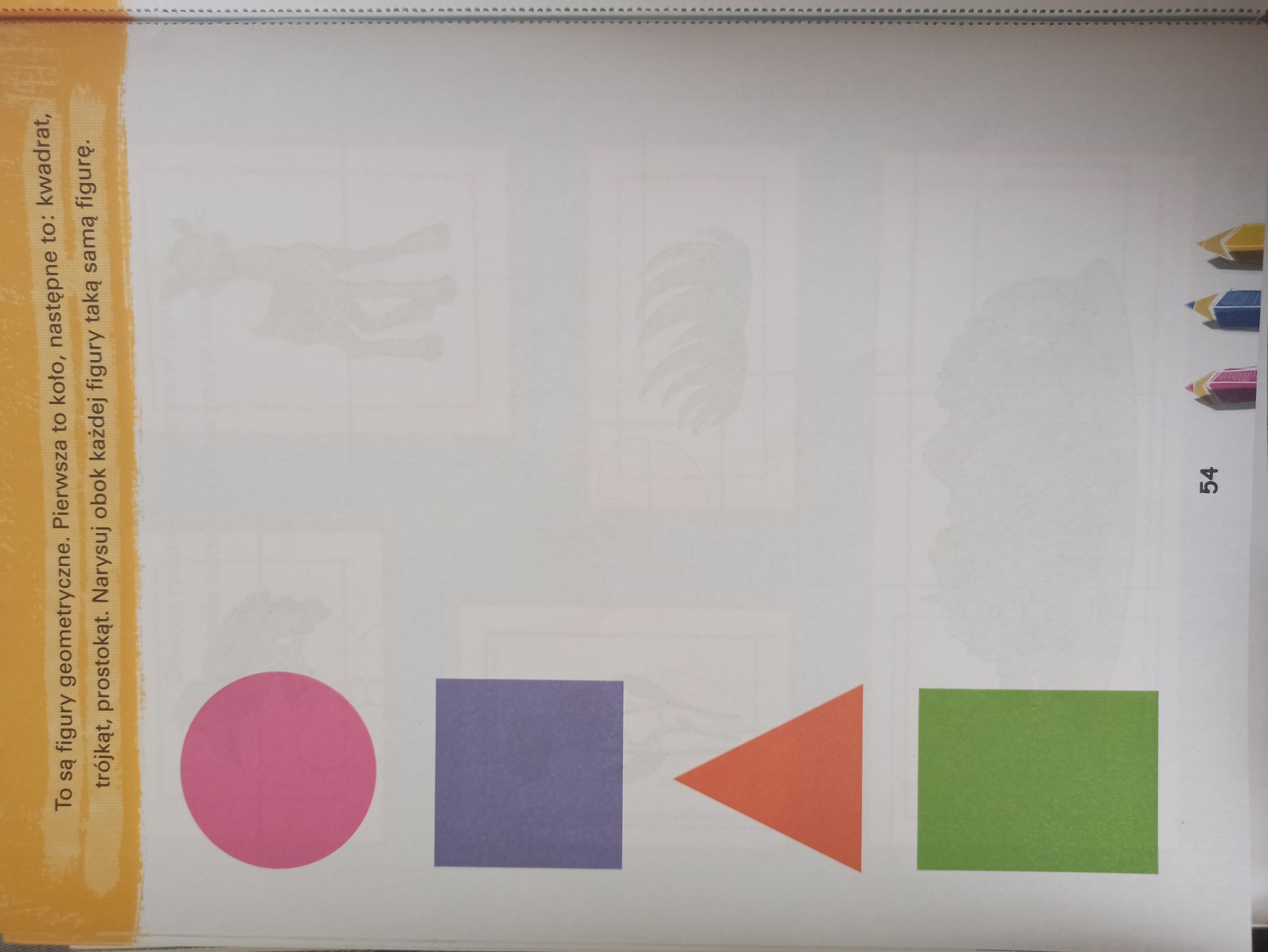 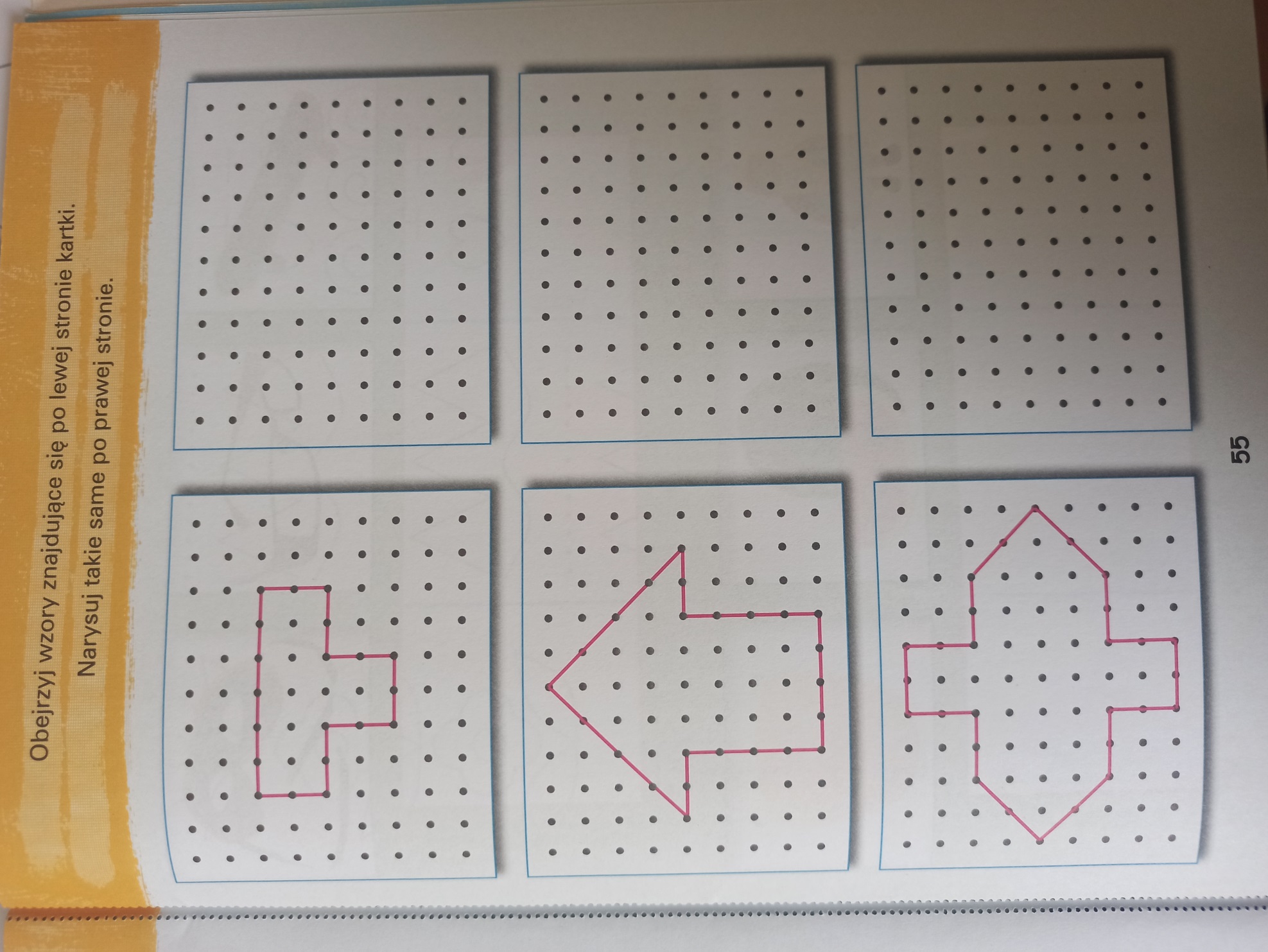 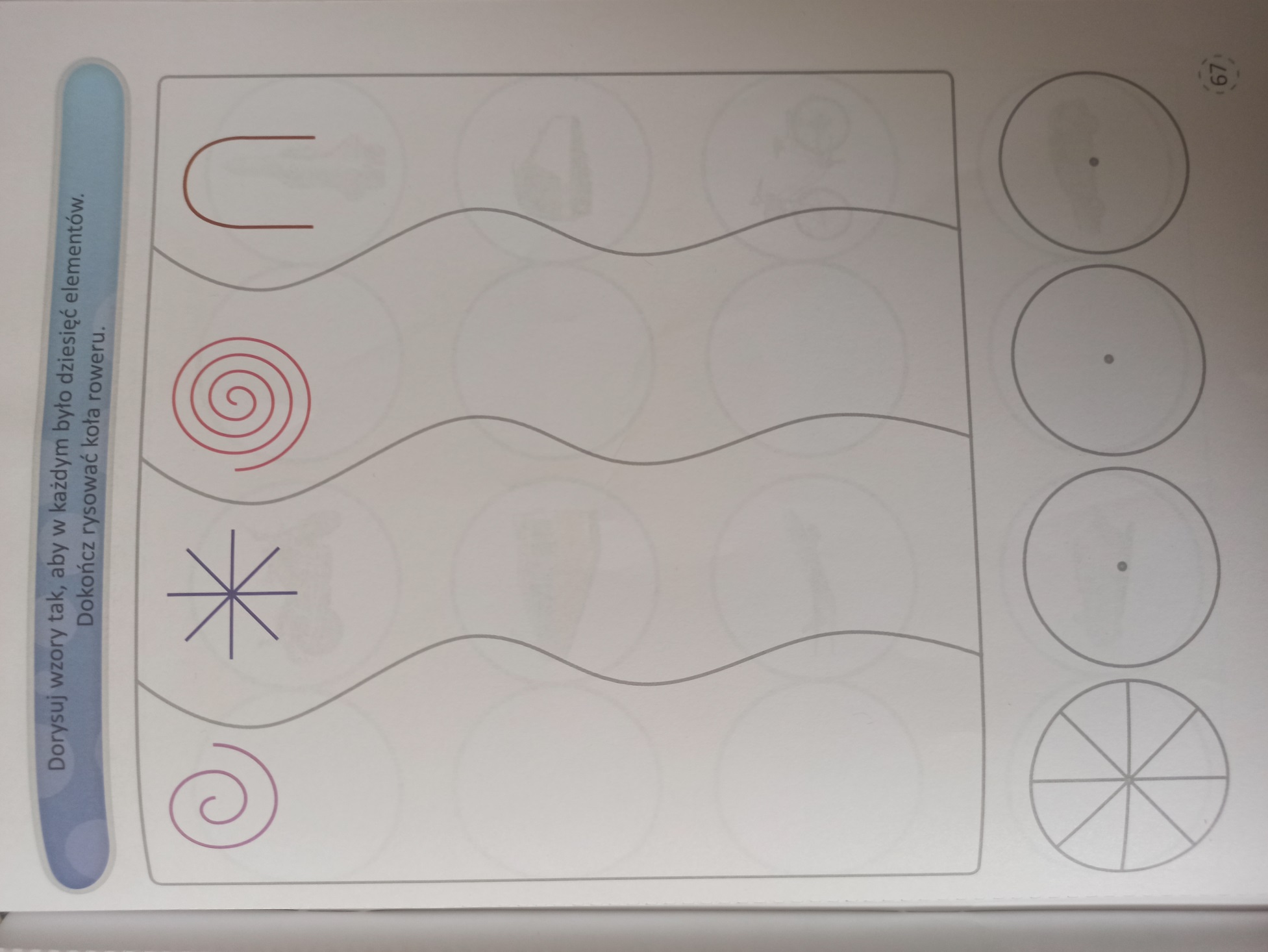 